TISZAVASVÁRI VÁROS ÖNKORMÁNYZATAKÉPVISELŐ-TESTÜLETÉNEK                                                       47/2020. (II.27.) Kt. számúhatározataa Tiszavasvári Sportegyesület 2019. évi pénzügyi és szakmai beszámolójárólTiszavasvári Város Önkormányzata Képviselő-testülete a Tiszavasvári Sportegyesület által benyújtott beszámolót megtárgyalta és az alábbi határozatot hozza:a Tiszavasvári Sportegyesület által benyújtott - a Tiszavasvári Sportegyesület 2019. évi tevékenységéről és gazdálkodásáról szóló - beszámolót a határozat melléklete szerinti tartalommal elfogadja.Felkéri a Polgármestert, hogy tájékoztassa a Tiszavasvári Sportegyesület elnökét a hozott döntésről.Határidő: azonnal	Felelős:        Szőke Zoltán                                                                                                              polgármester47/2020. (II.27.) Kt. sz. határozat melléklete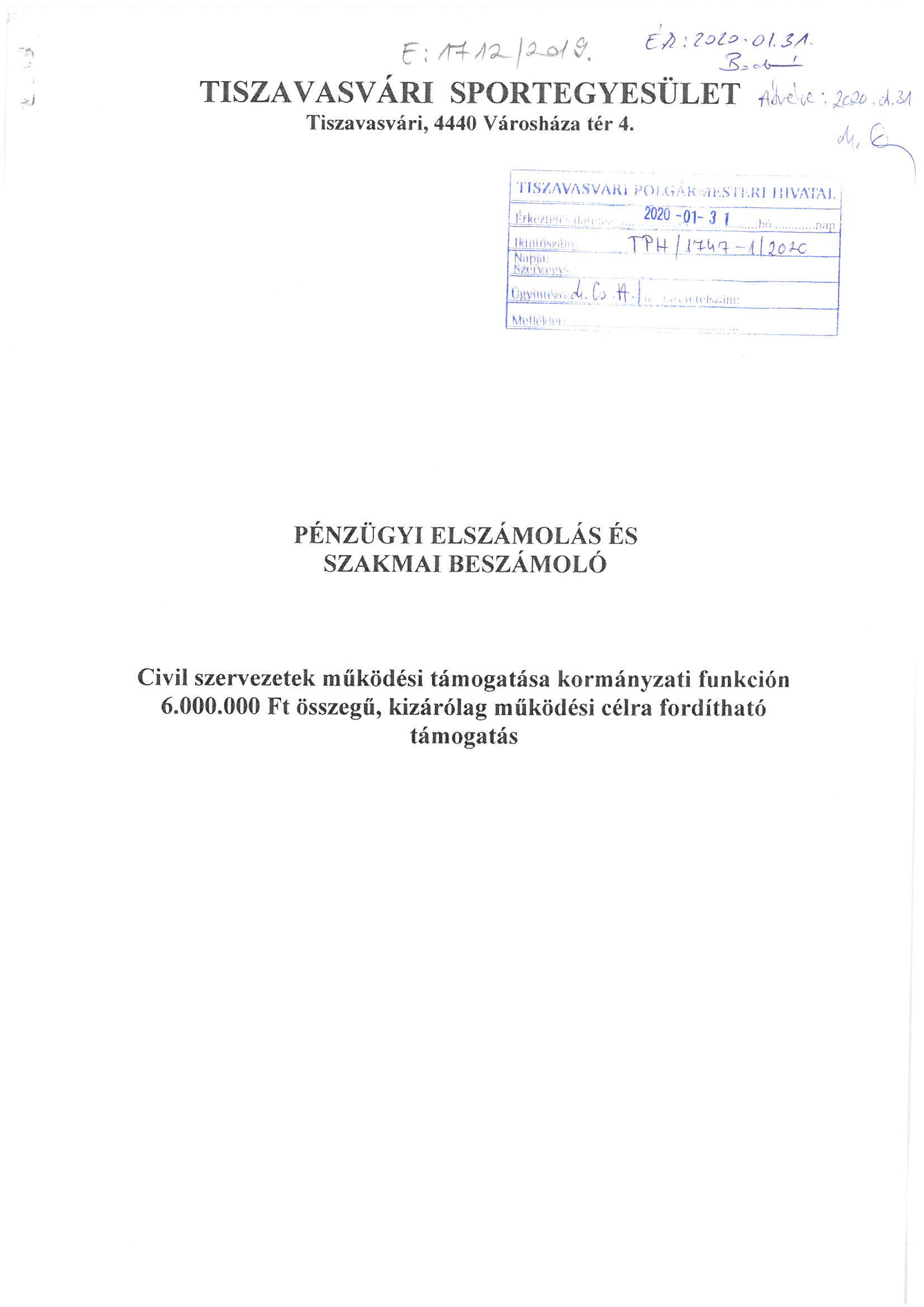 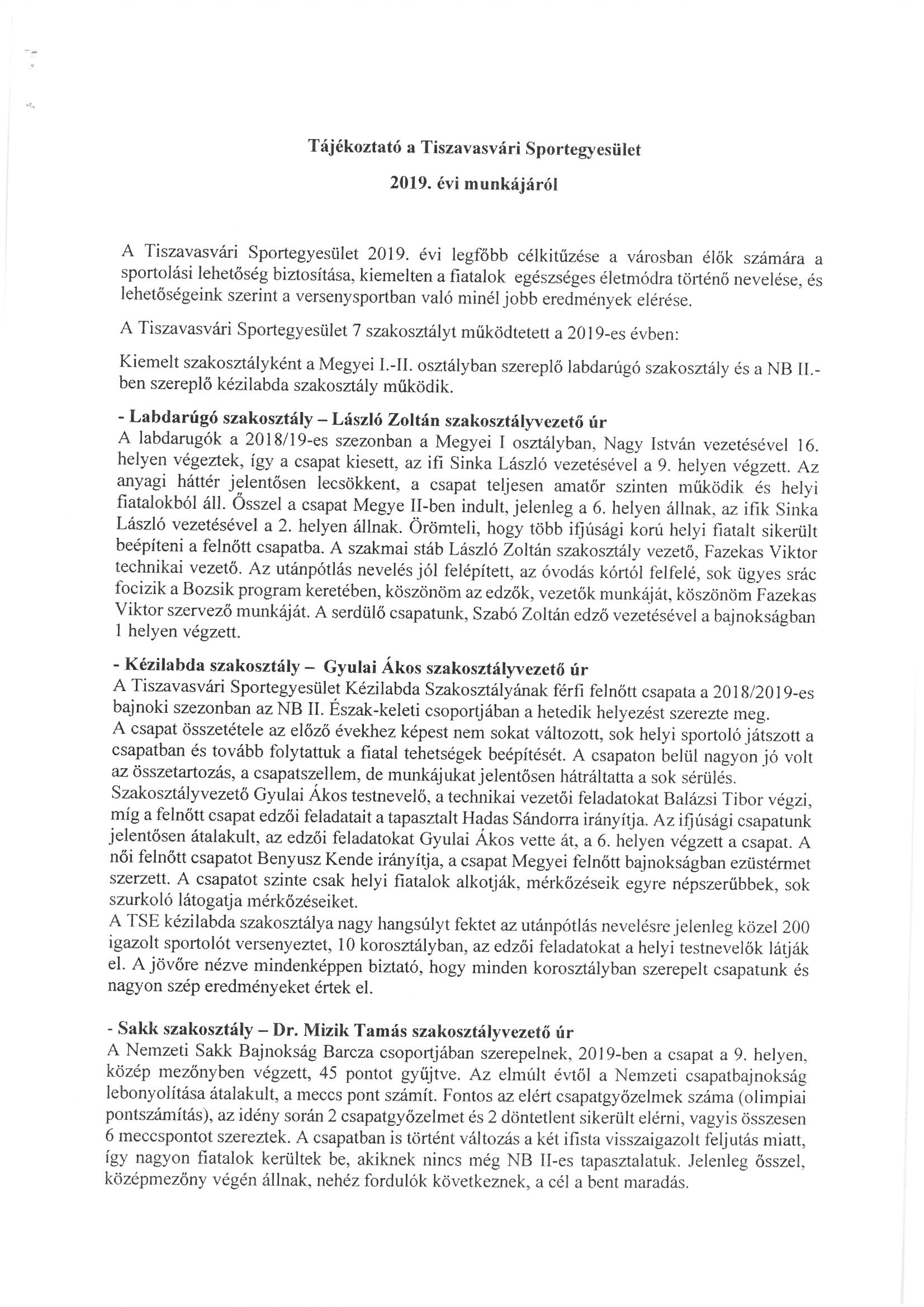 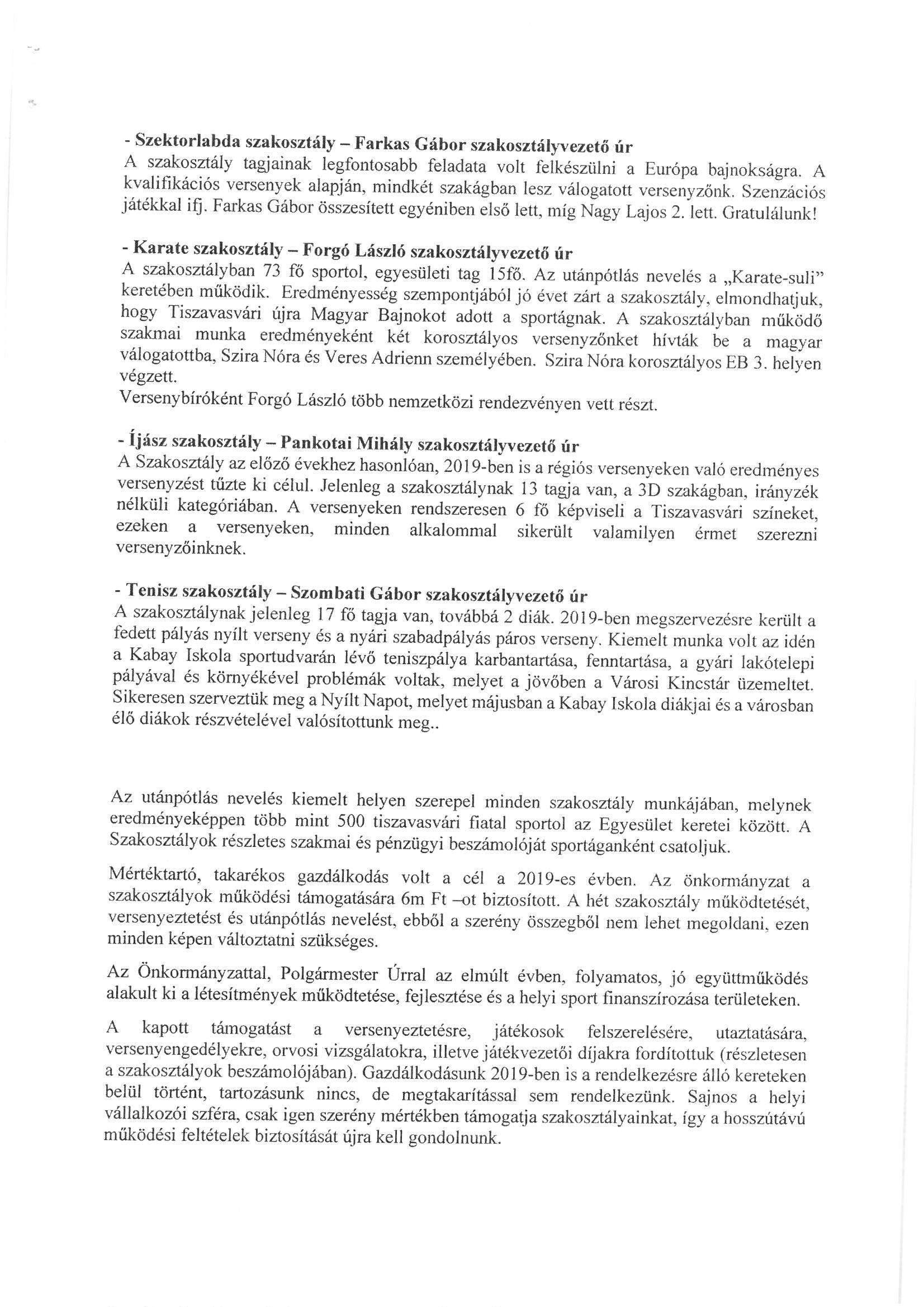 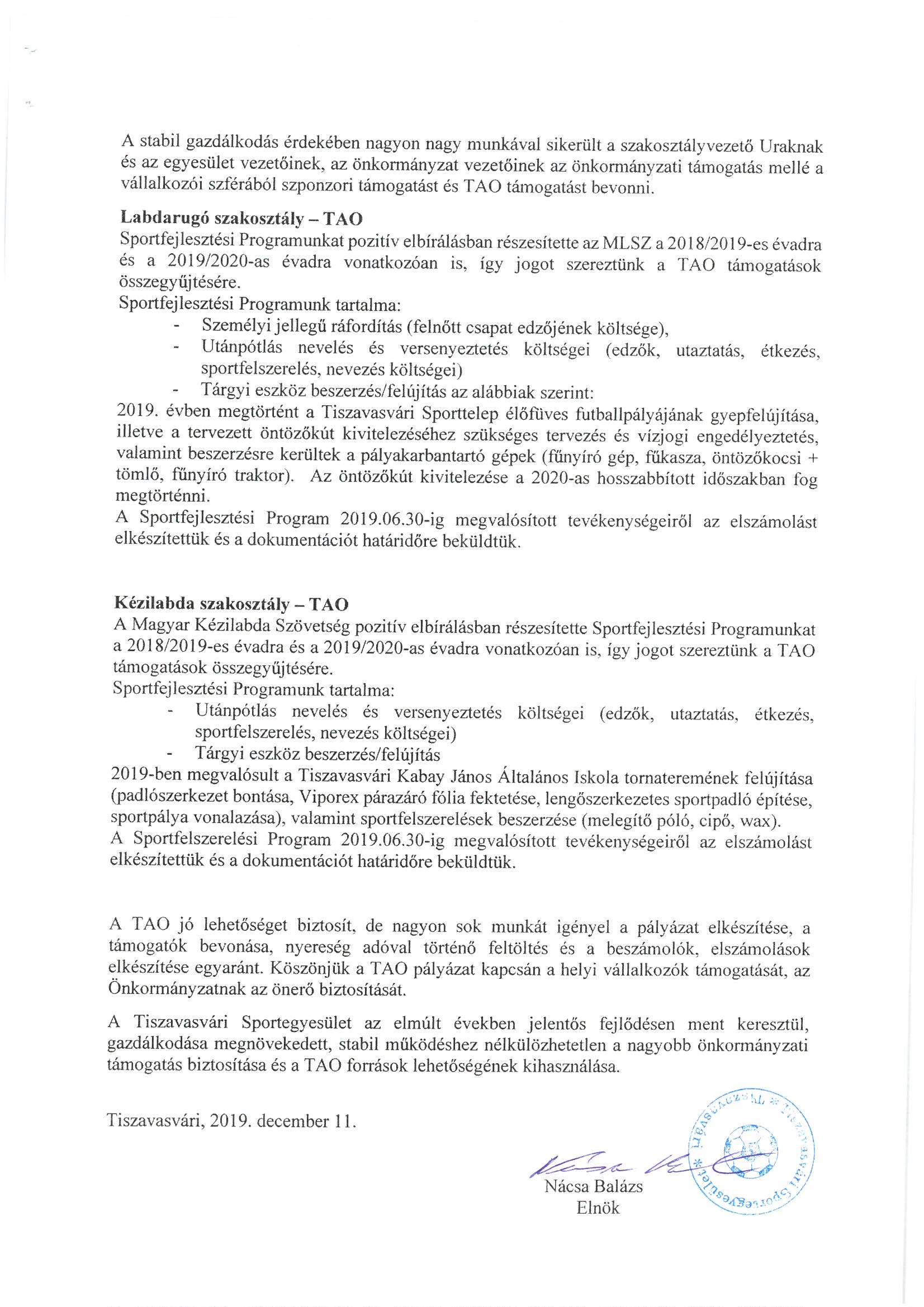 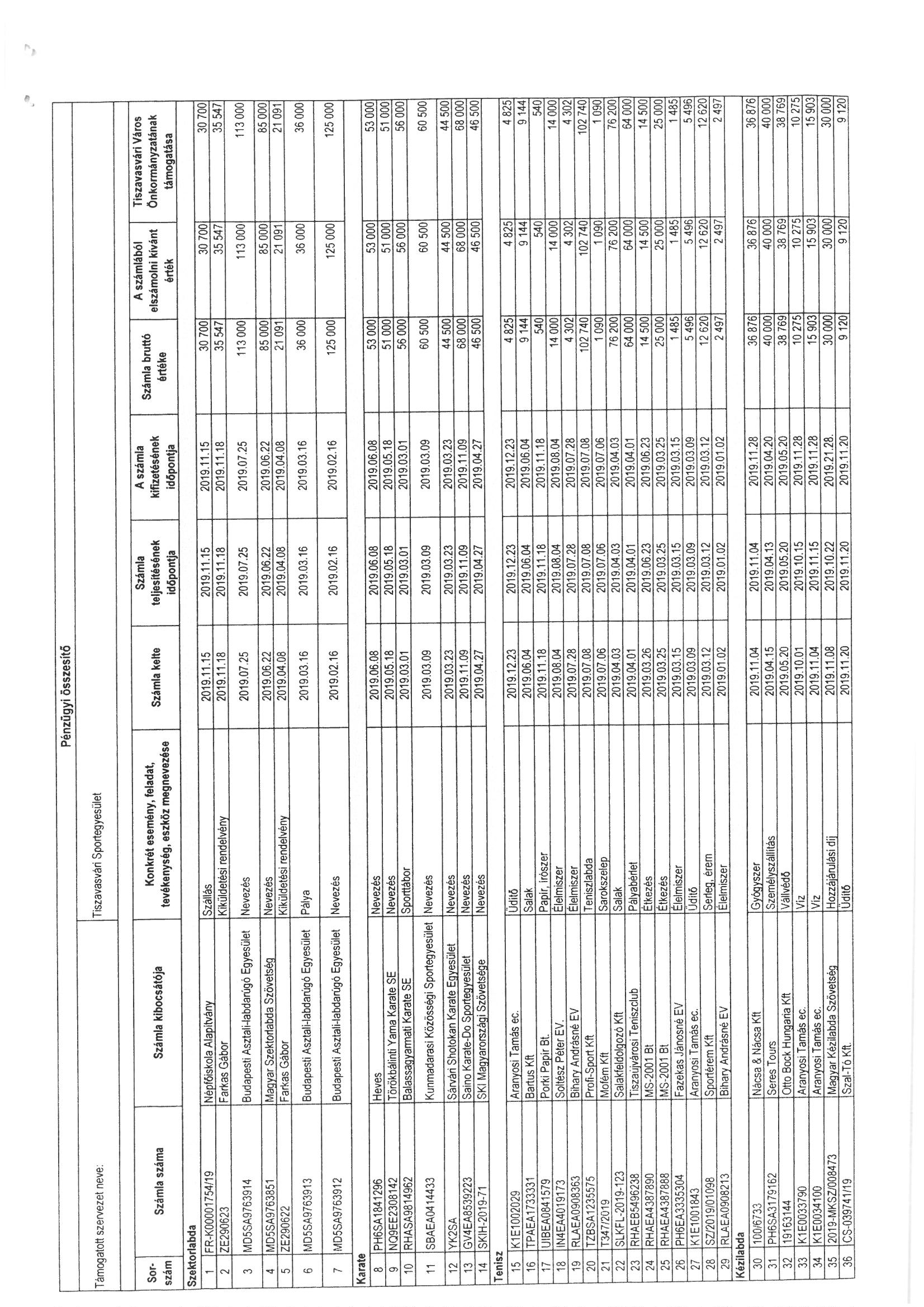 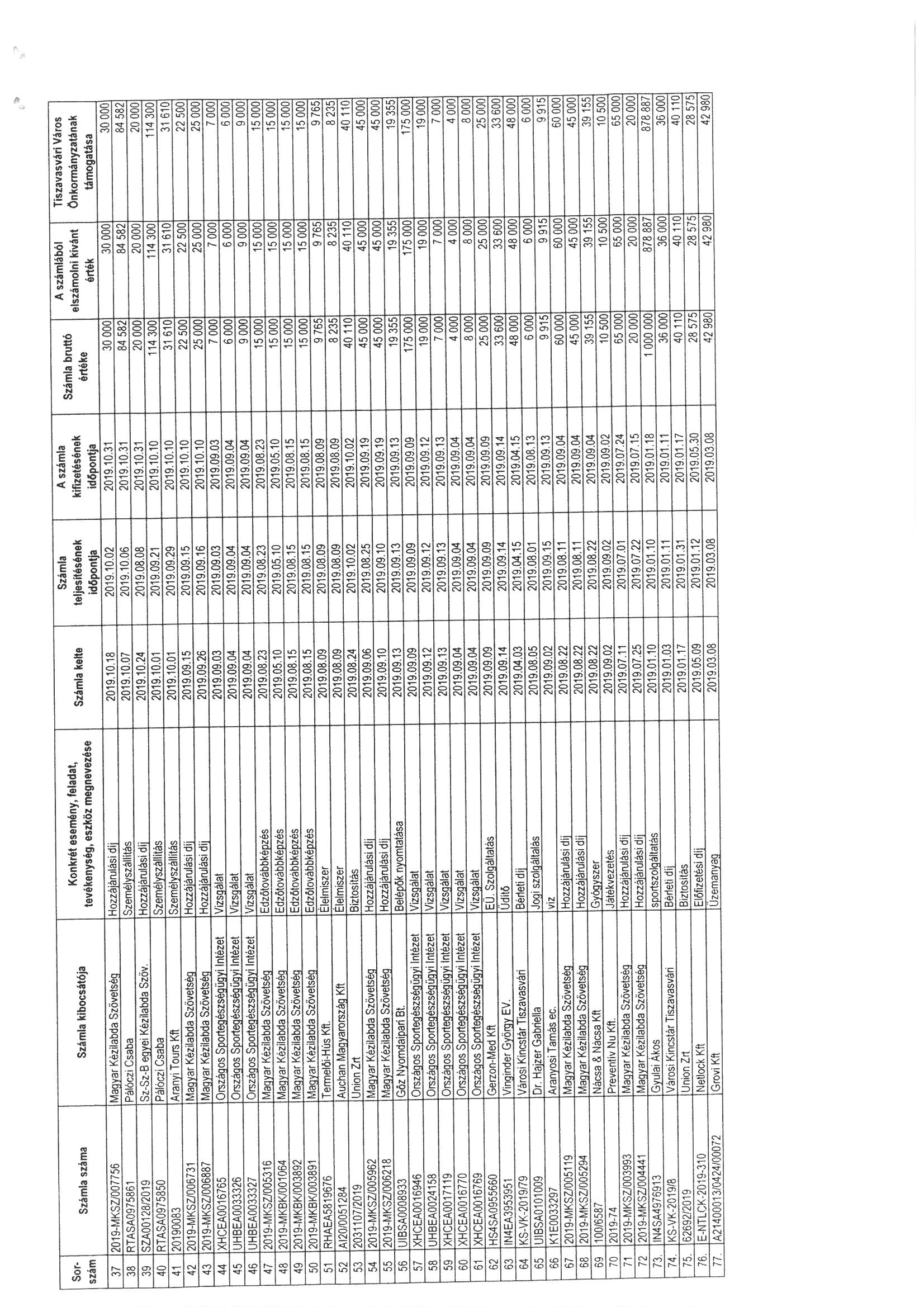 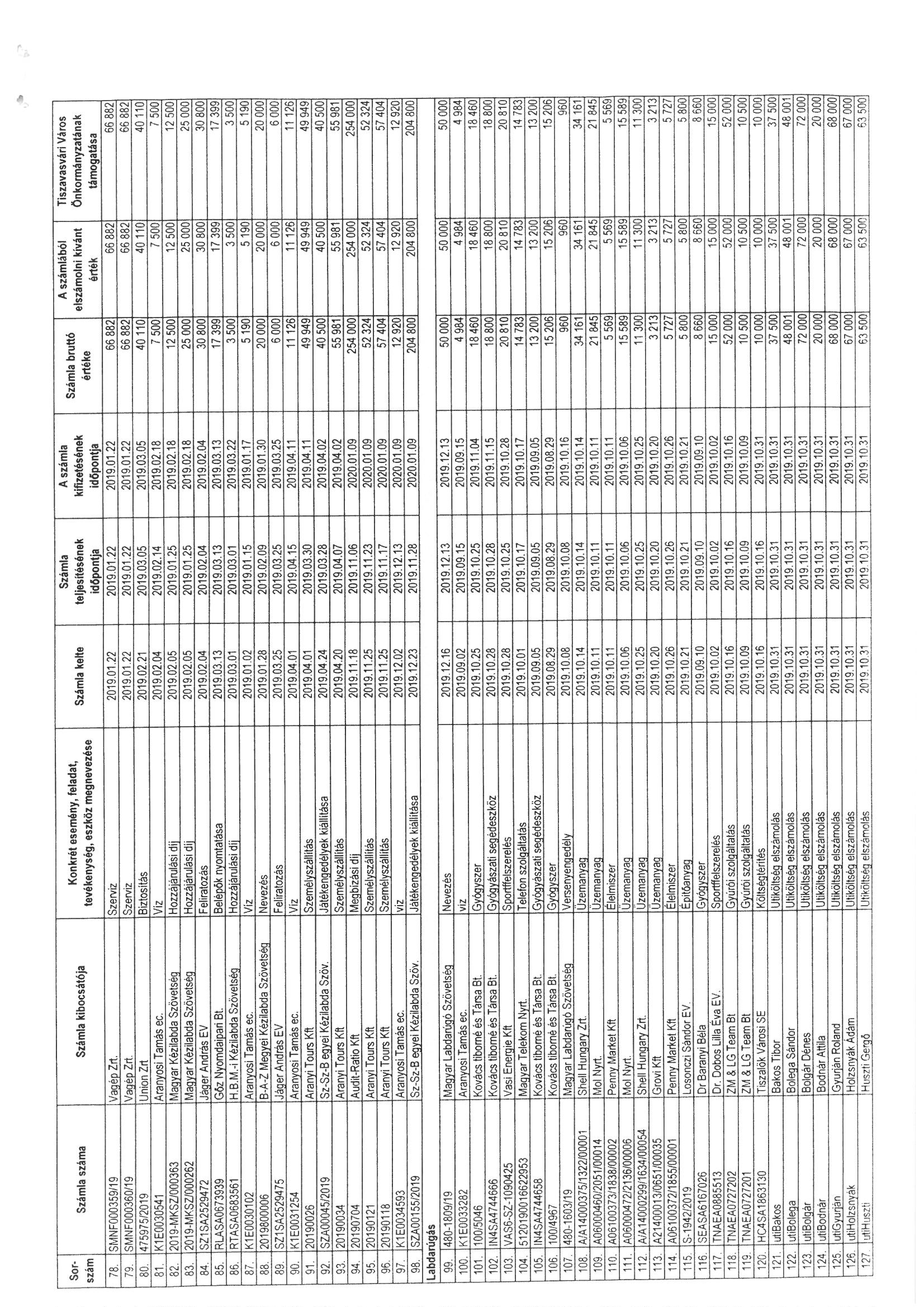 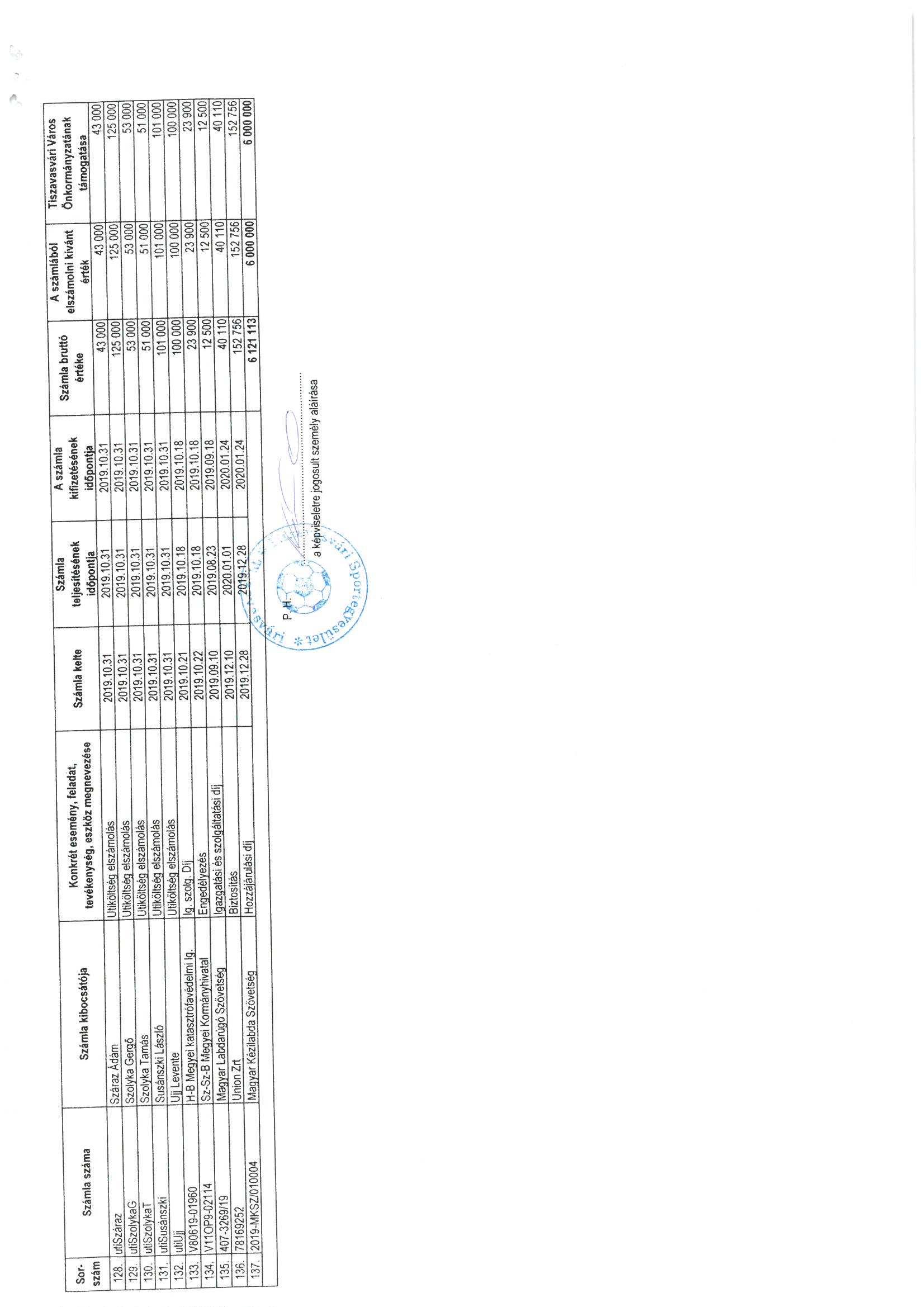 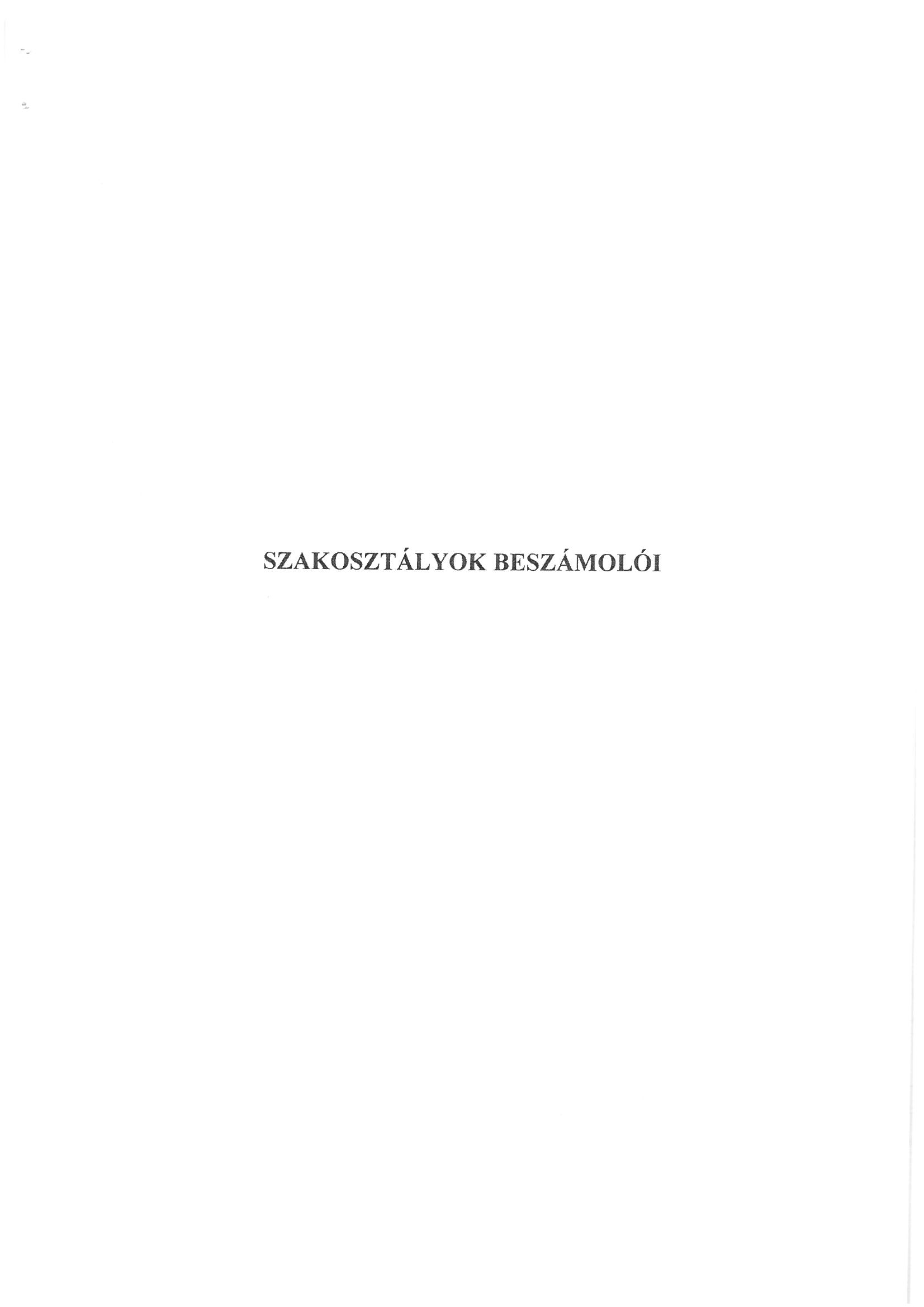 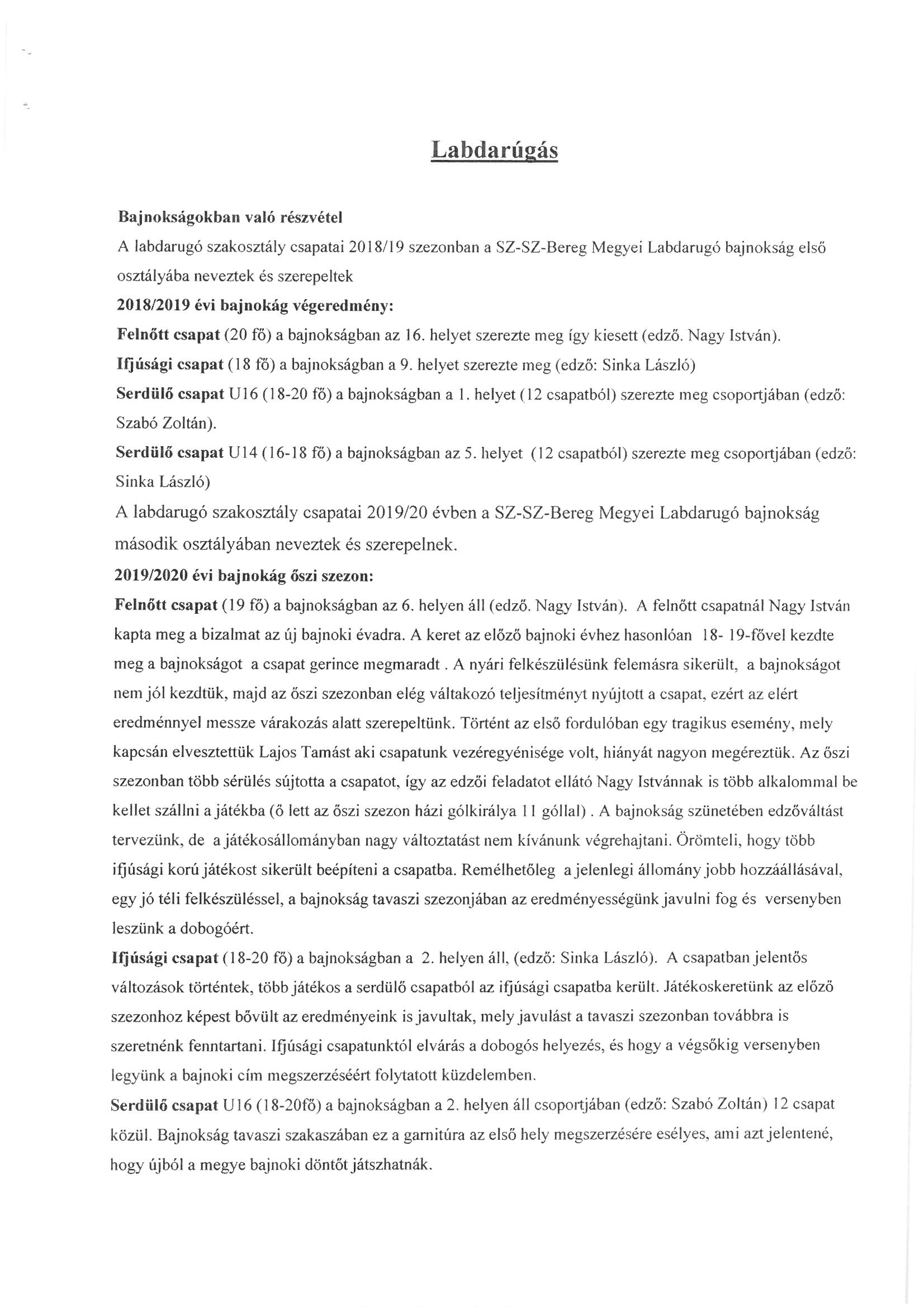 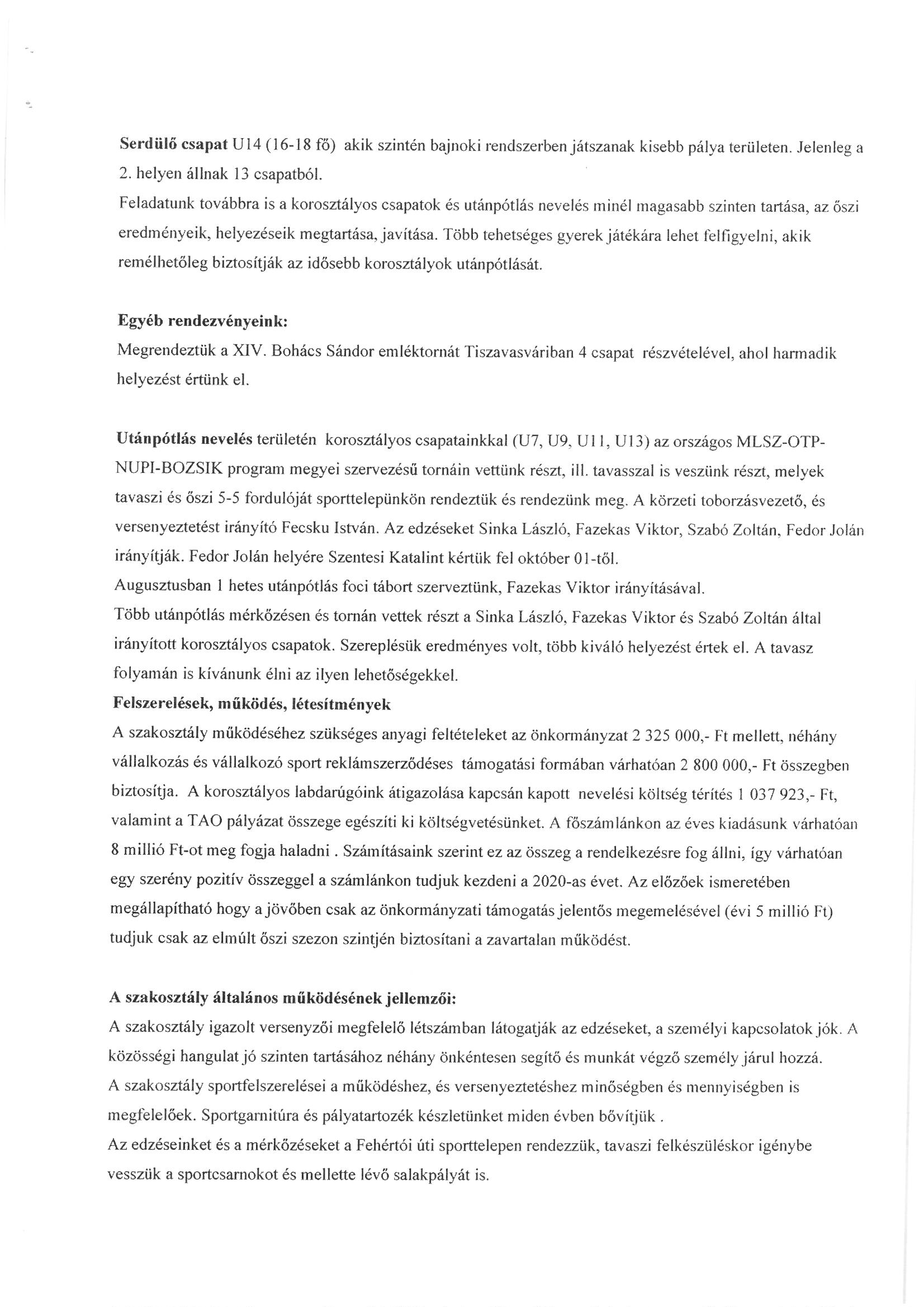 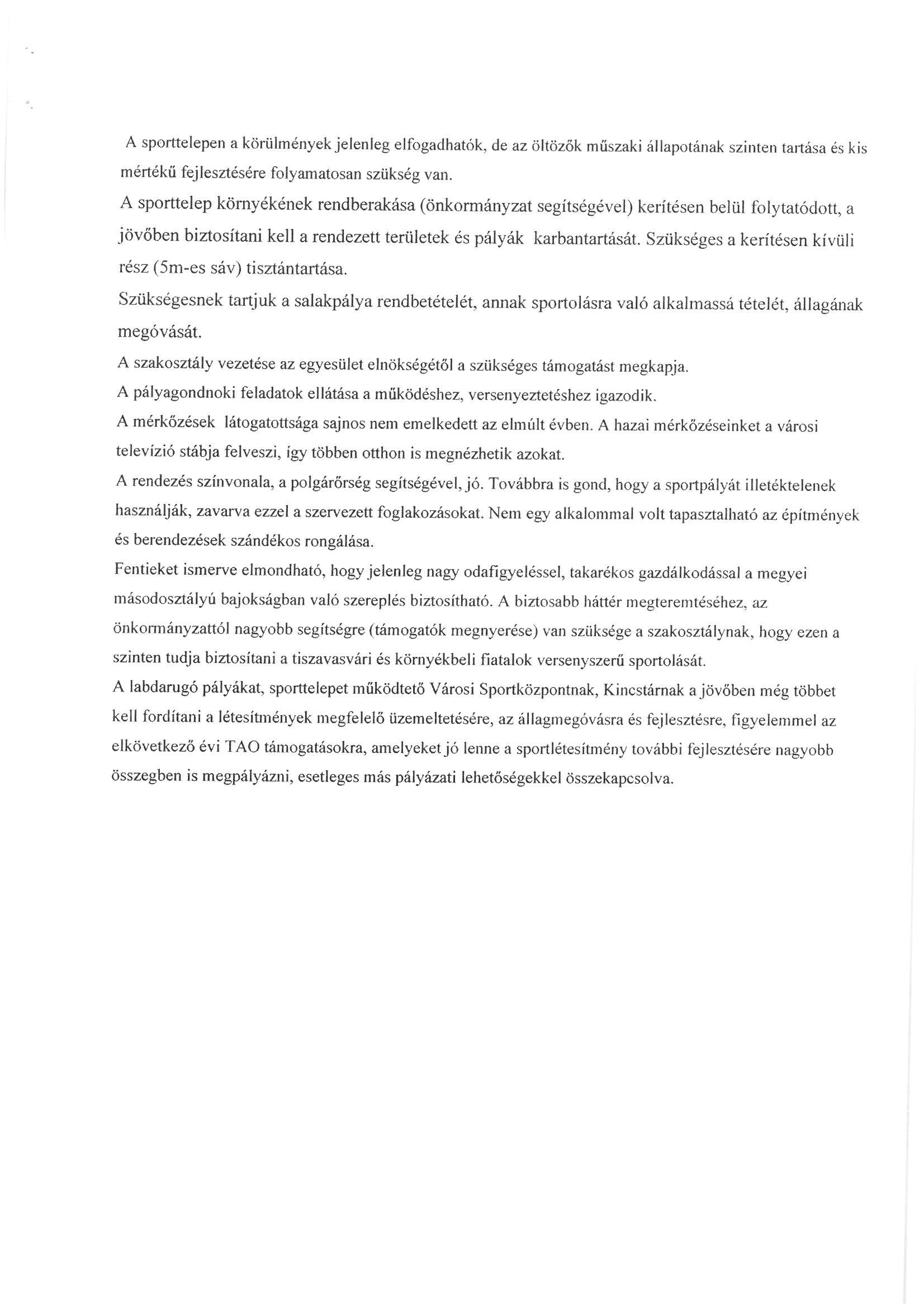 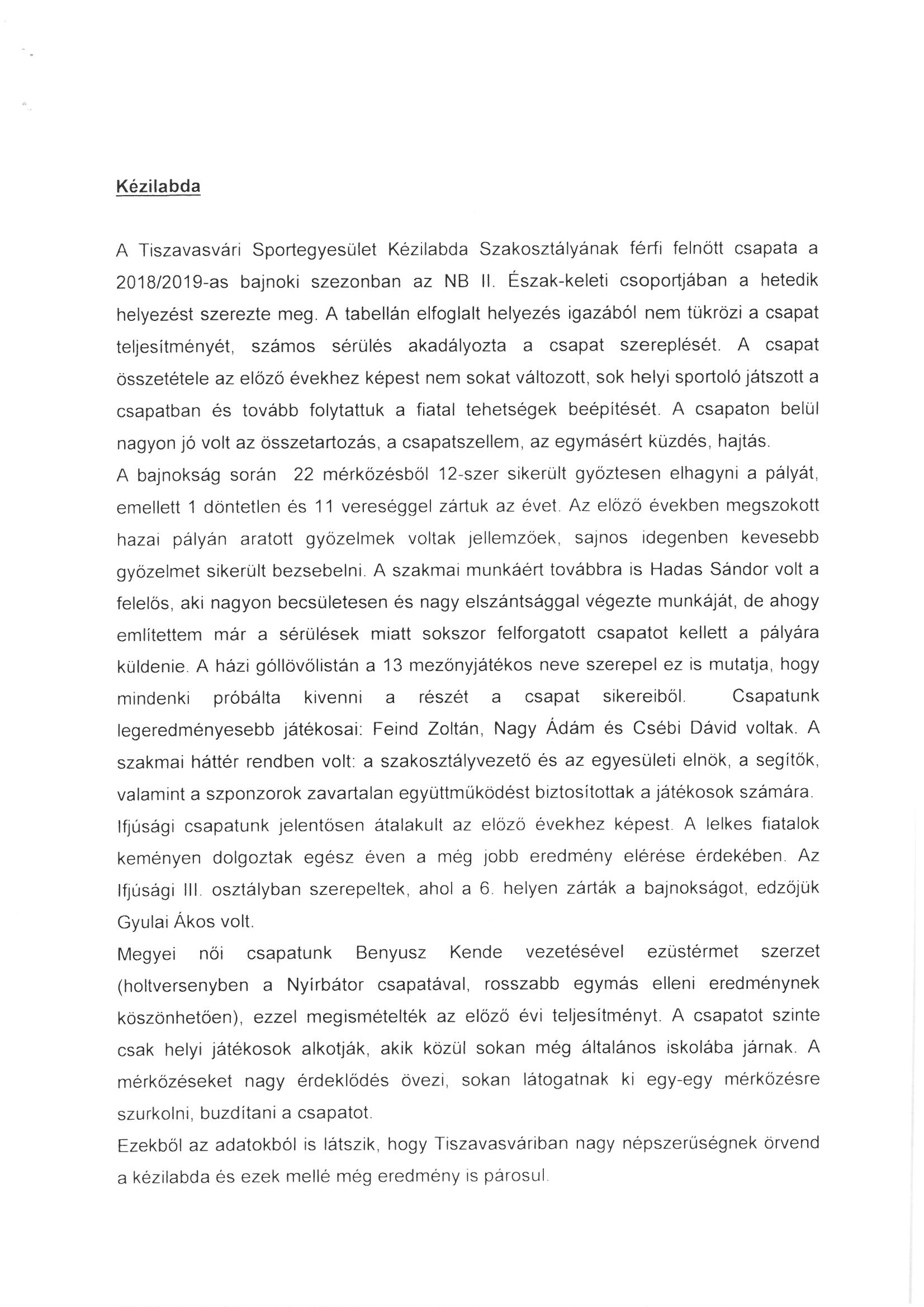 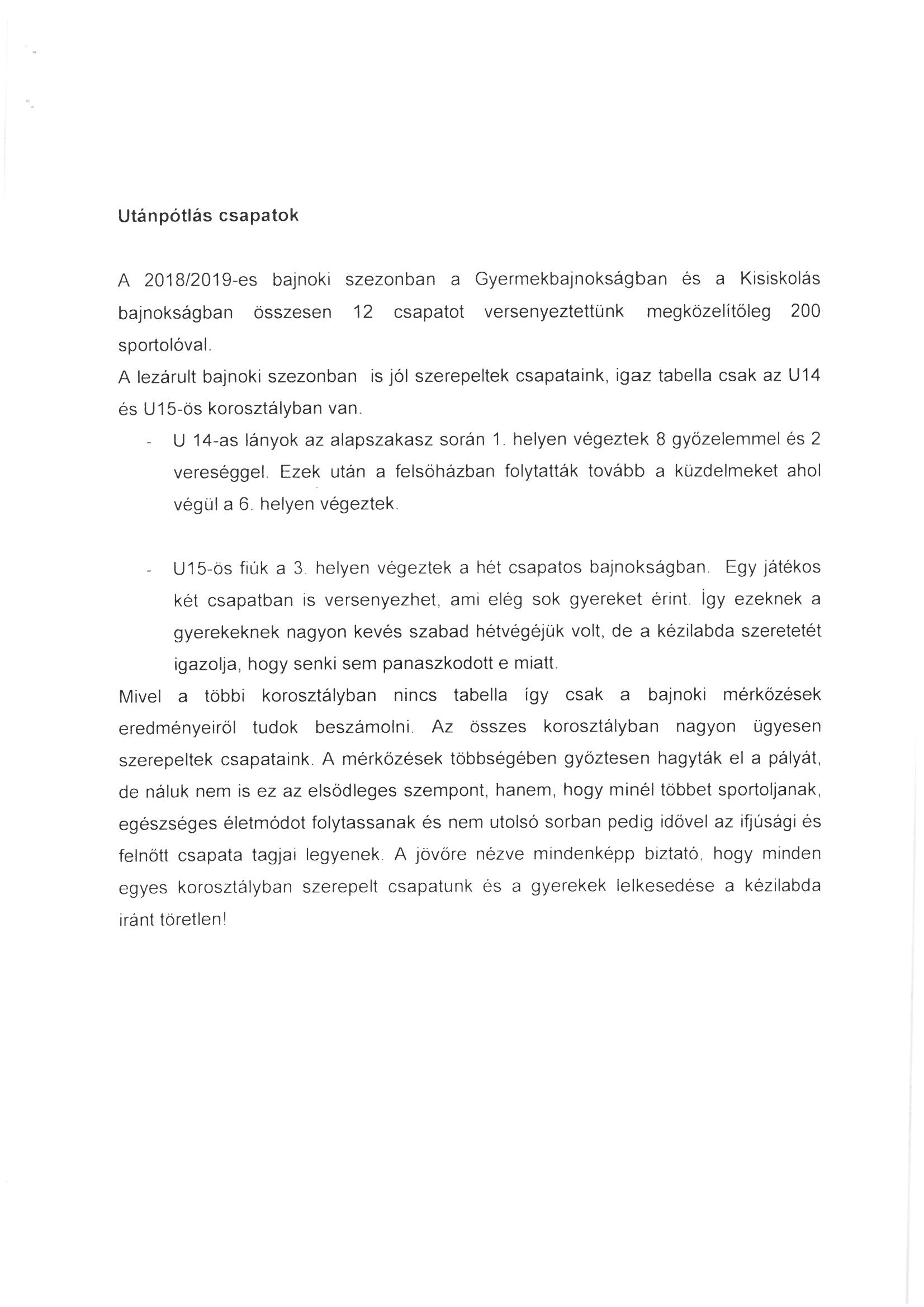 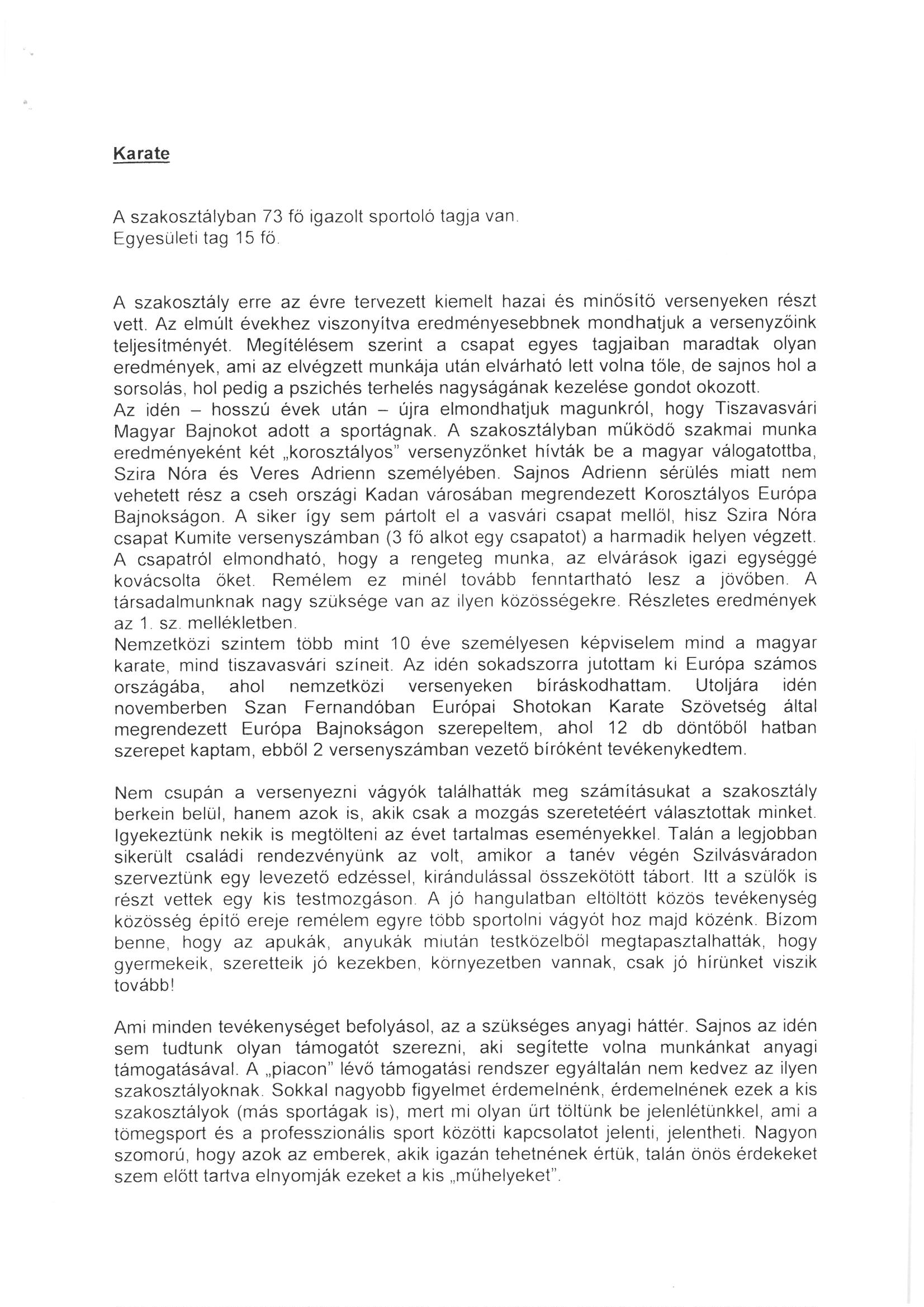 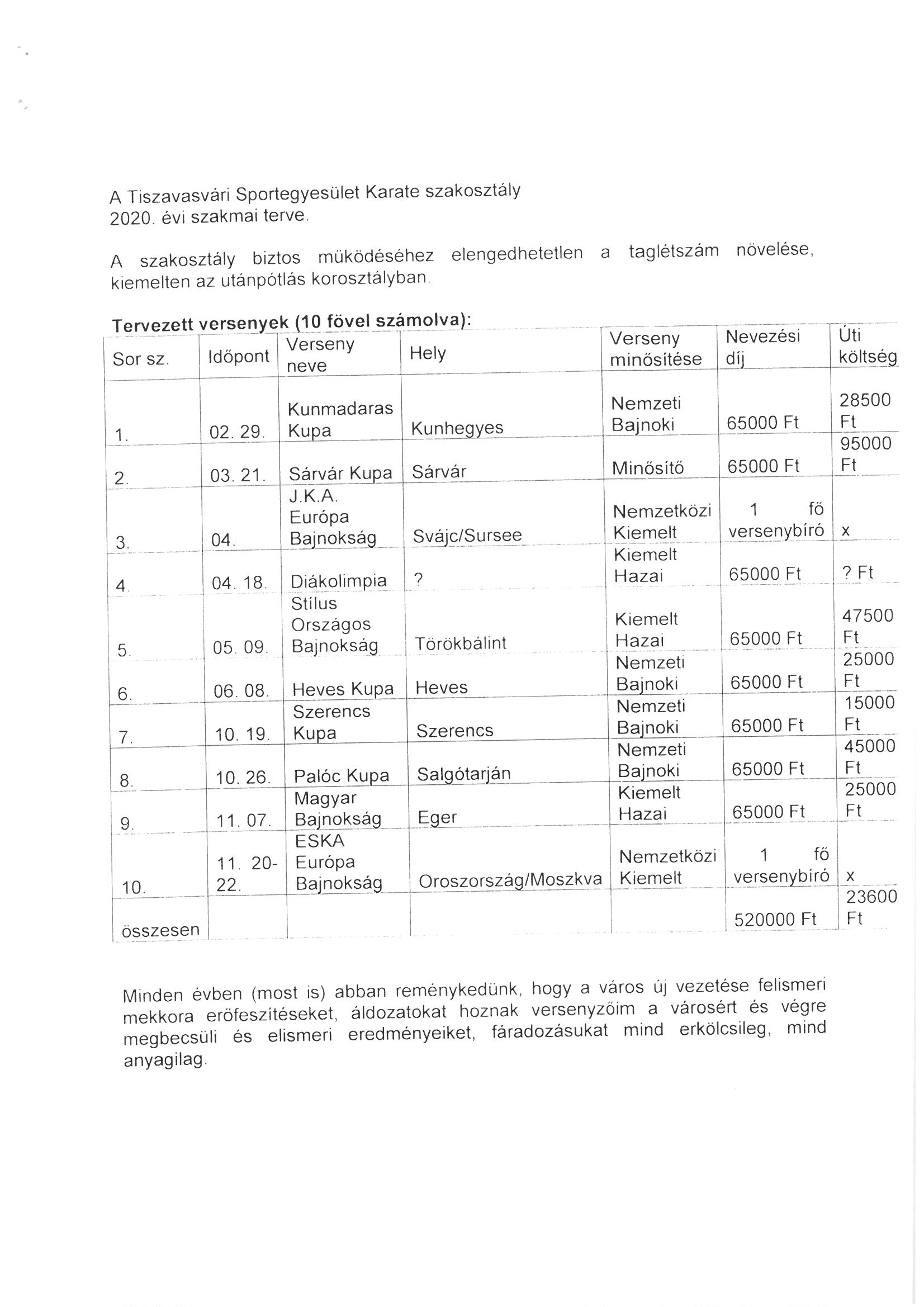 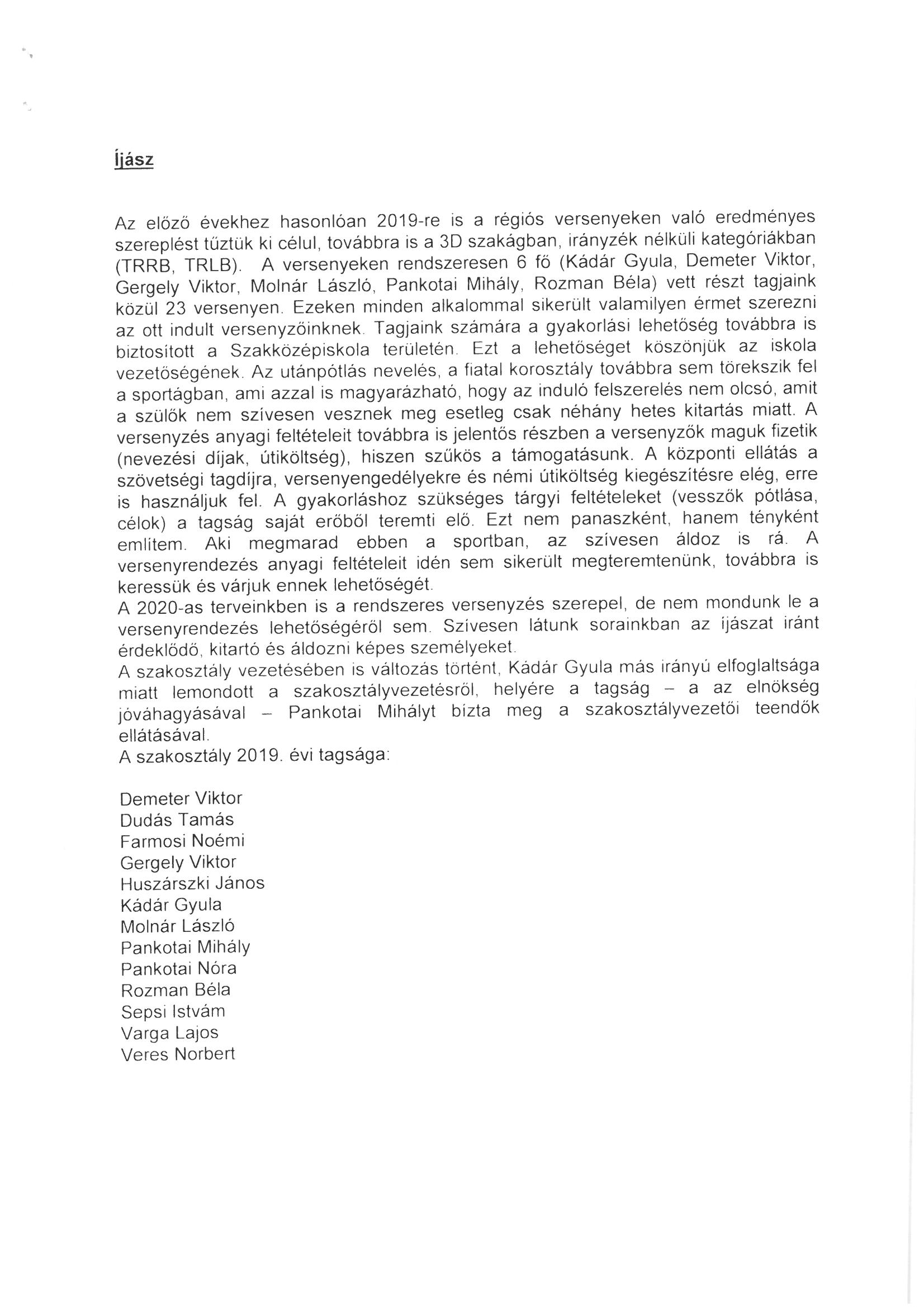 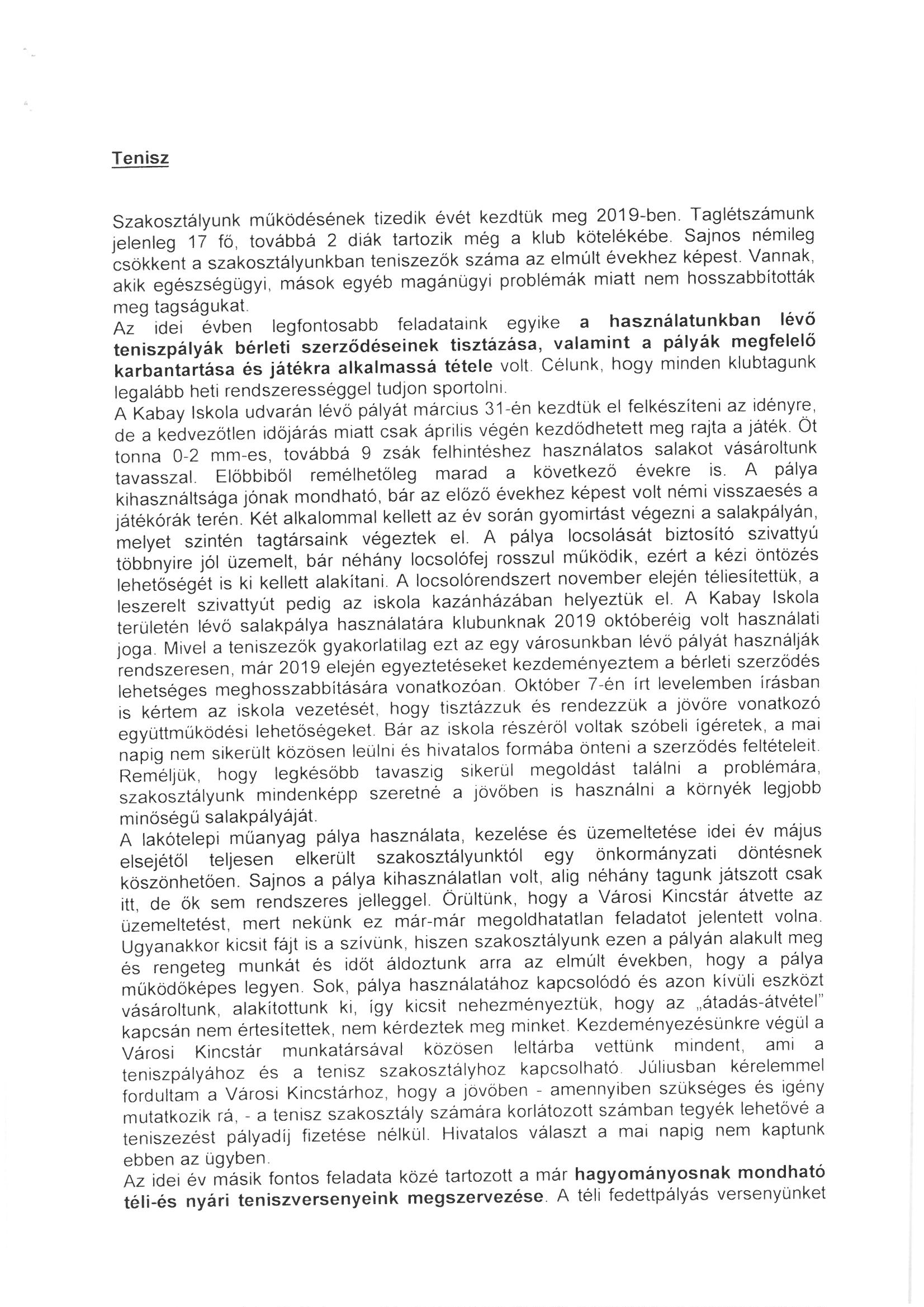 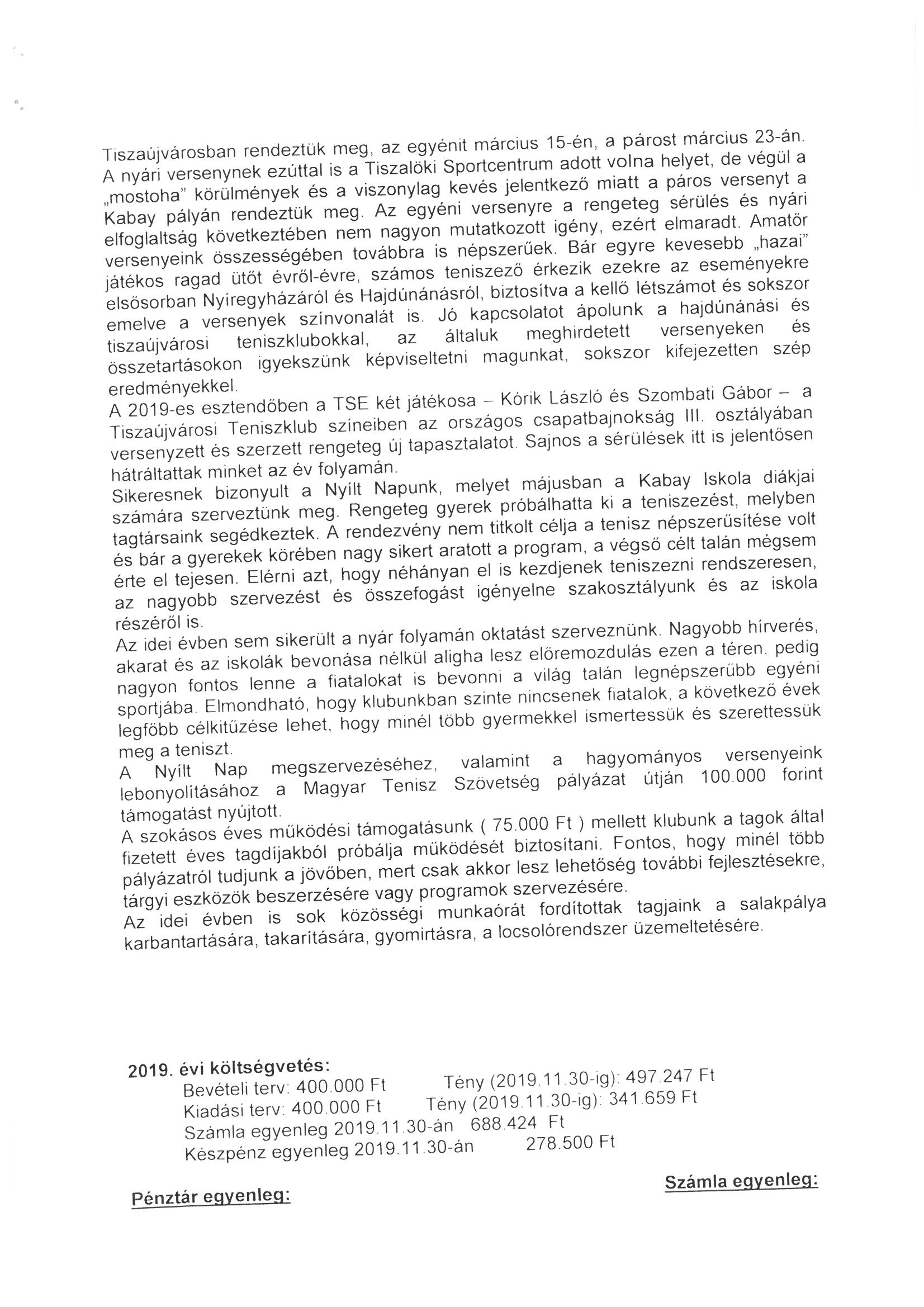 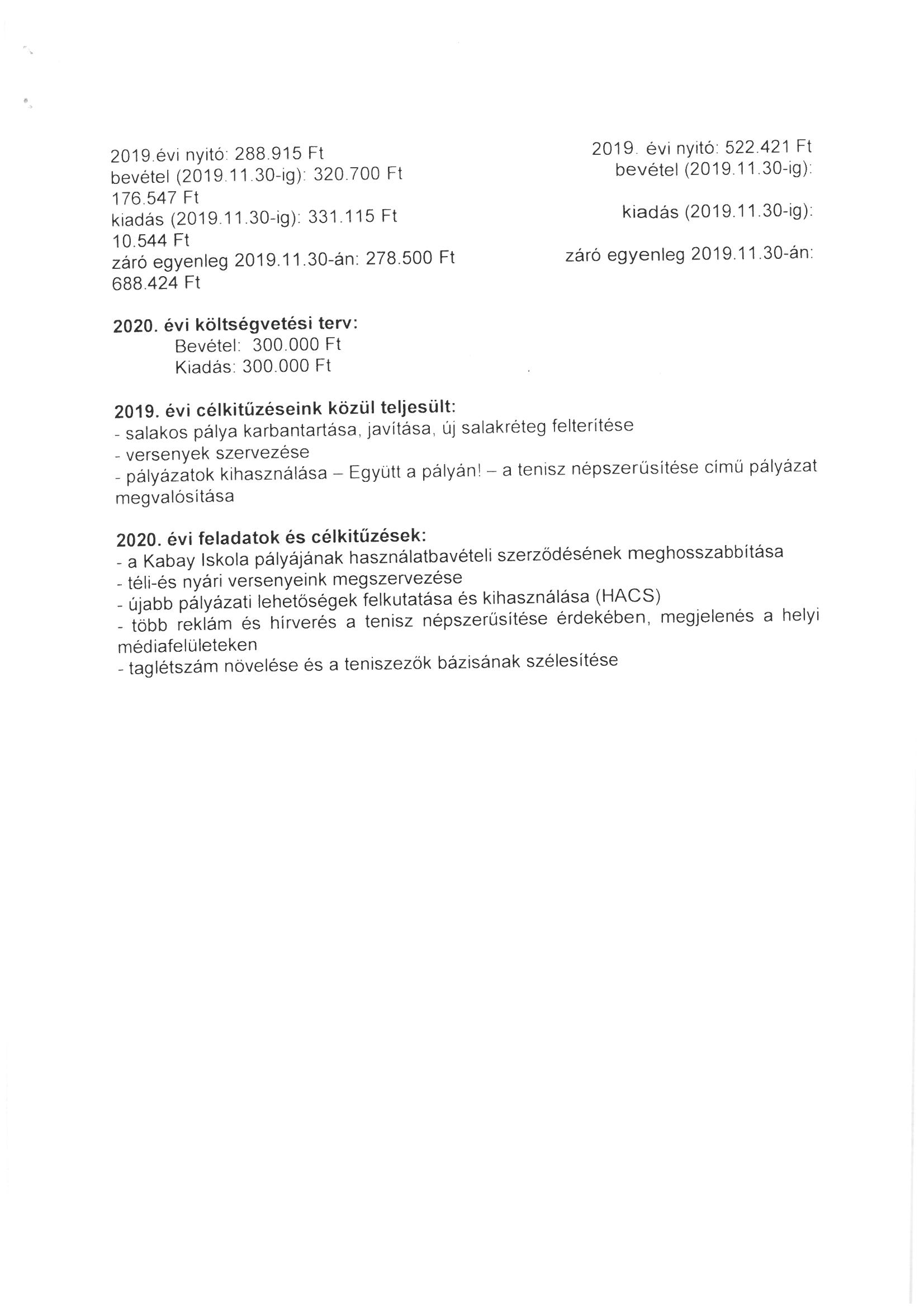 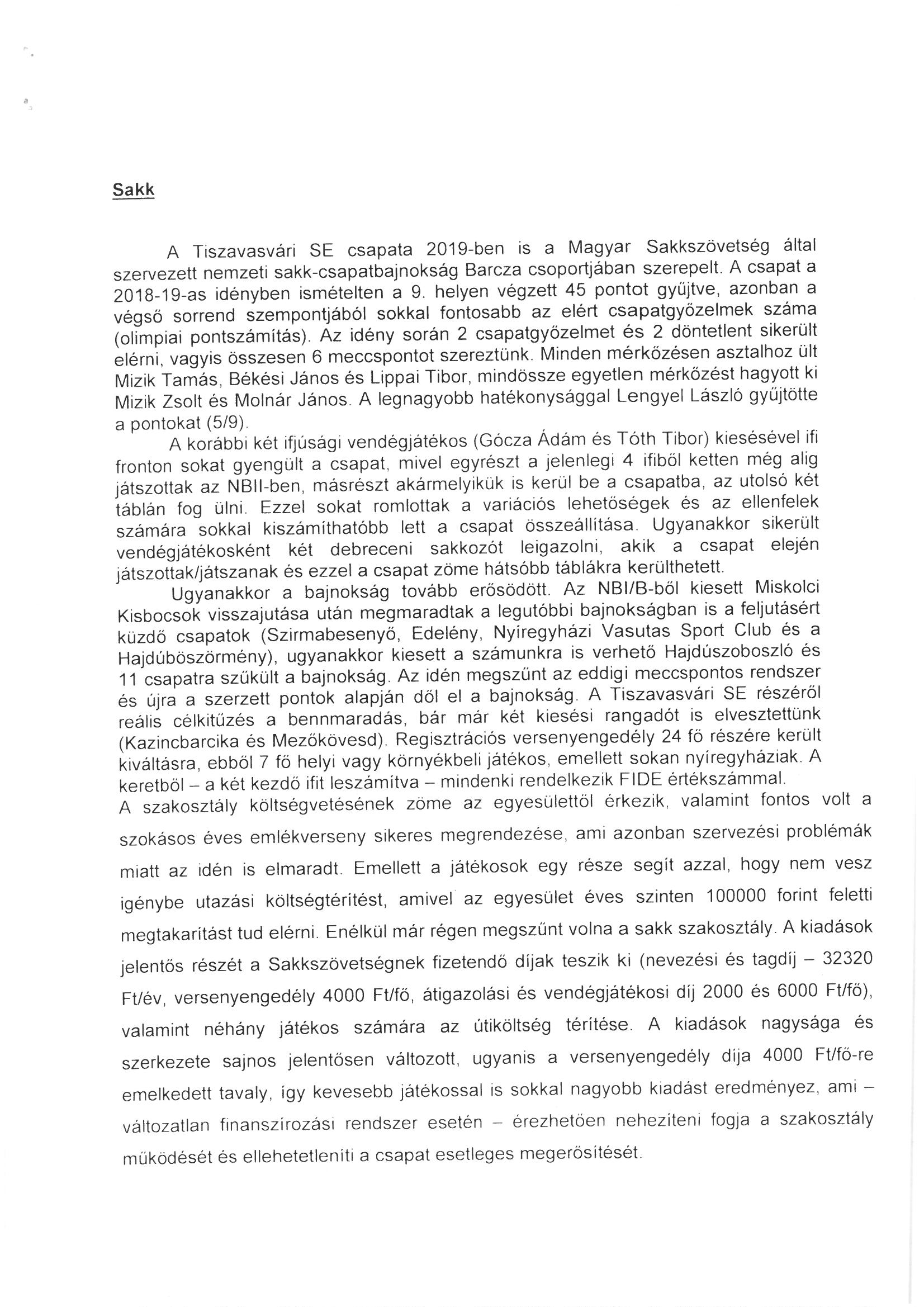 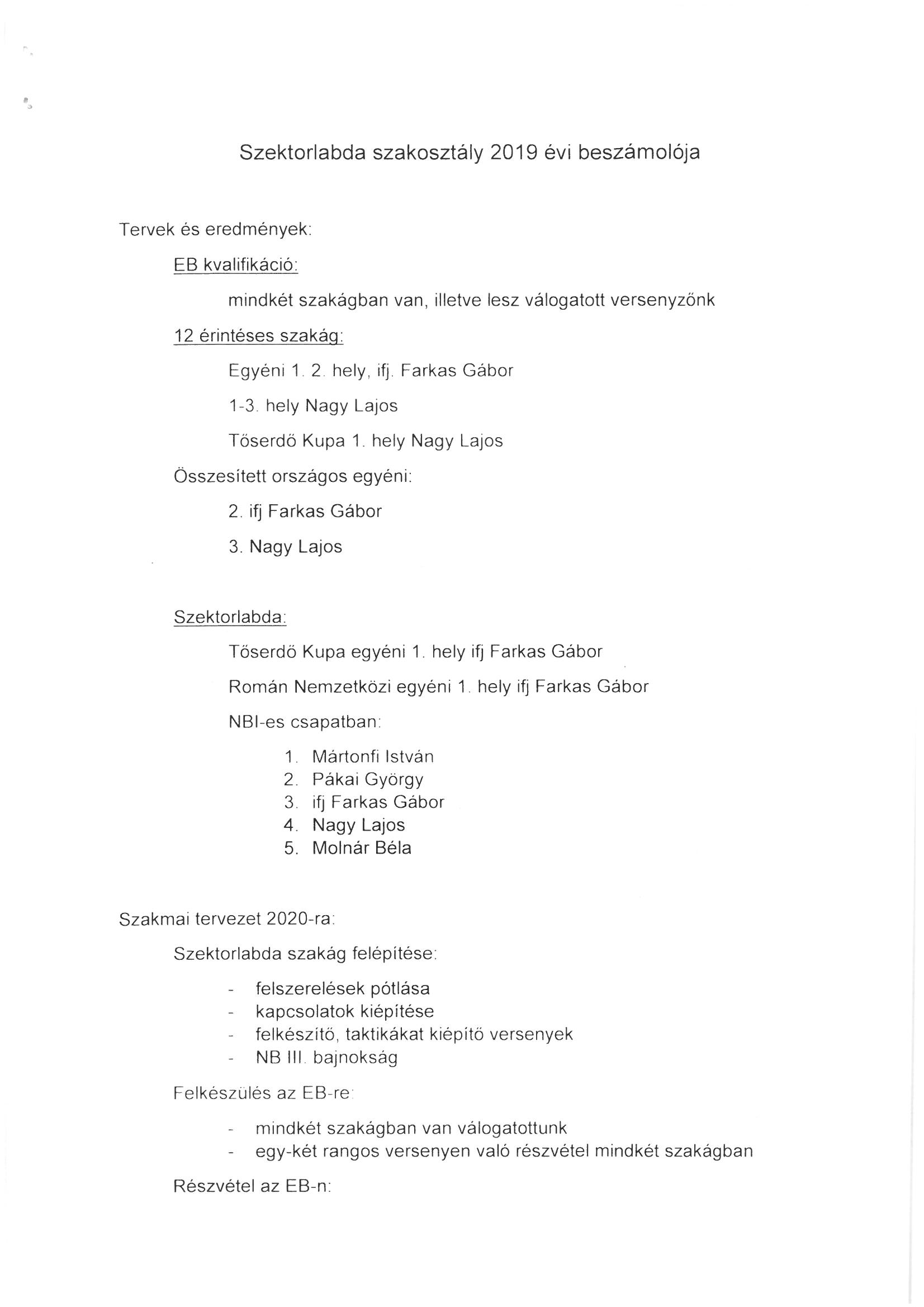 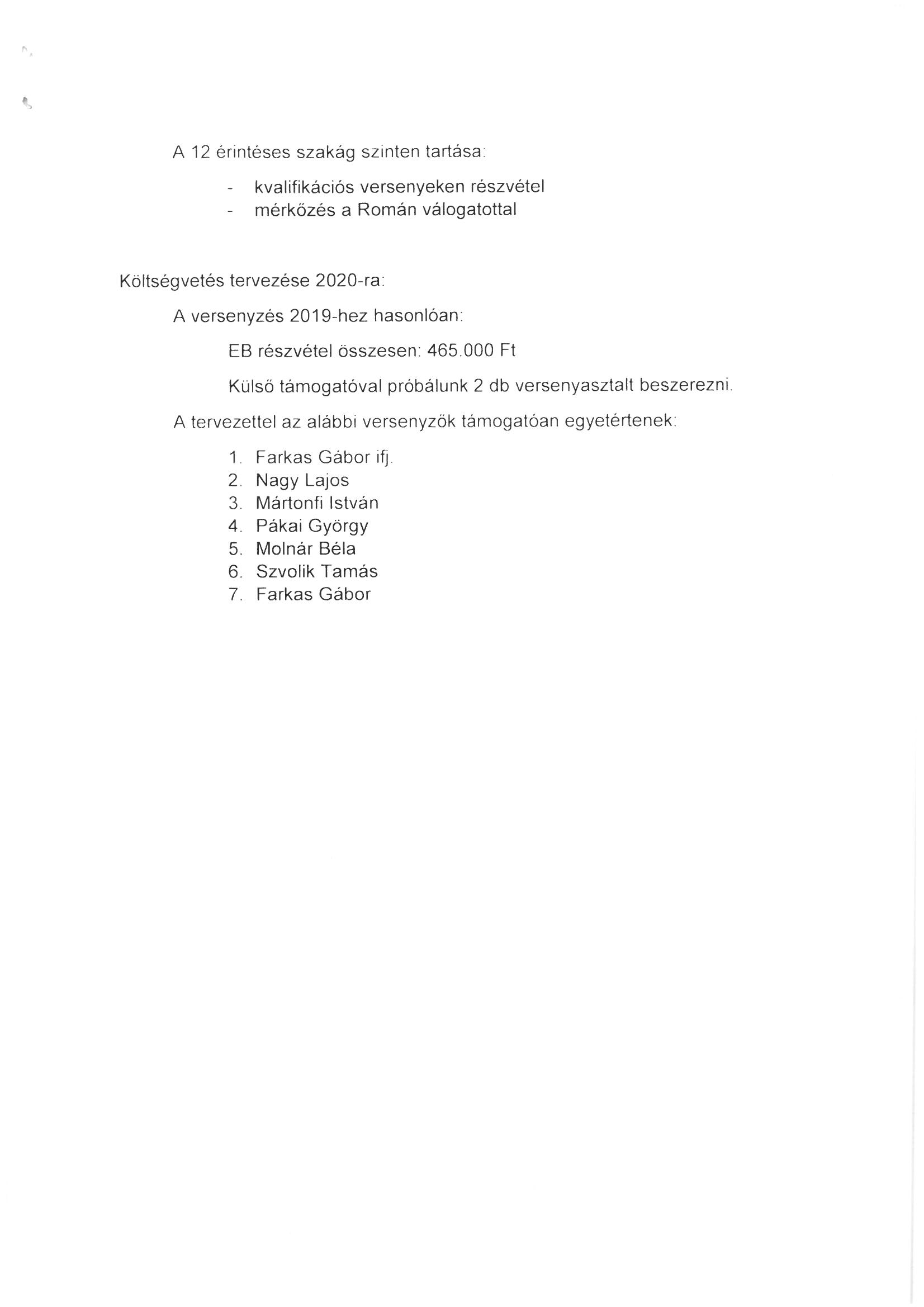 